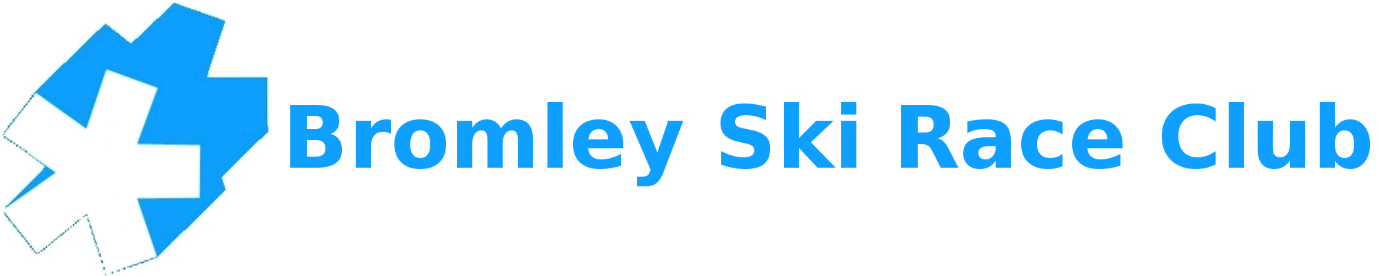 Club Safeguarding Policy StatementBromley Ski Race Club (The Club) is committed to ensuring all children participating in snowsport have a safe and positive experience. We will do this by:Recognising all children and young people participating in snowsport, regardless of age, ability or disability, gender reassignment, marriage and civil partnership, pregnancy and maternity, race, religion or belief, socioeconomic status, sex or sexual orientation have the right to participate in snowsport in a fun and safe environment and have the right to protection from harmEnsuring that all individuals working with children in snowsport at the club or for the club, provide a safe, positive and fun snowsport experience for childrenAdopting the Snow Safe Policy,  Snowsport England’s Policy for safeguarding, and any future versions of the PolicyAppointing a Child Welfare Officer (CWO) and ensuring they receive the mandatory training for CWOs, so they have the necessary skills to undertake their role effectivelyEnsuring all people who work with children at the club or for the club understand the Snow Safe Policy applies to themEnsuring all those working with children at the club or for the club are recruited in accordance with the Snow Safe Policy and relevant legislation and undergo a DBS disclosure where requiredEnsuring all people who work with children at the club or for the club are provided with an induction, including the necessary training and information on good practice and code of conductEnsuring the name and contact details of the CWO are promoted to children and parents and displayed on the club websiteEnsuring children, parents, club officials and members are aware that the CWO should be the first point of contact for any concernsEnsuring the CWOs details are available as the main point of contact for the Safeguarding Lead at SSE and external agencies regarding safeguardingEnsuring correct and comprehensive reporting procedures exist for raising and managing child safeguarding concernsEnsuring everyone connected with the club (including parents, children, volunteers and visitors) has the opportunity to voice any concerns they have about poor practice or suspected abuse, to the CWOEnsuring all suspicions, allegations and concerns are taken seriously and dealt with swiftly and appropriatelyEnsuring access to confidential information regarding safeguarding concerns is restricted to the CWO, SSE Safeguarding Lead and appropriate external authorities e.g. Local Authority Designated Officer (LADO), Children’s’ Social Care etcEnsuring all those in a position of responsibility at the club recognise it is not their responsibility to determine if abuse has occurred, but it is their responsibility to report and act on any concerns they have.  [Date of approval by committee]